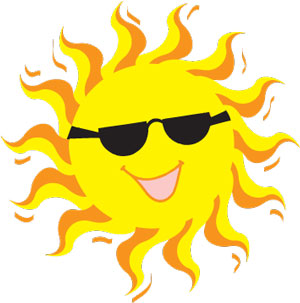 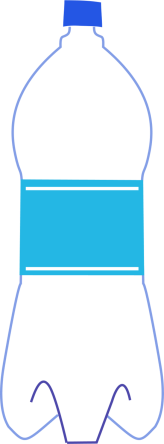 Jade HuguenotJade, aka “Jaderade” is in her 6th year at Ledyard Parks and Recreation, and has studied at UConn, Smith College, and Mount Holyoke College. She is a nationally published local history author; has a decade of experience working with kids in the accredited Navy Child and Youth Programs; has a sheltie who she taught to give double high fives; and loves to play four corners at camp! She can’t wait to meet all the new Ledyard campers- and especially can’t wait for all the fun field trips!Greg Knight Greg just graduated from UCONN’s school of education with a Master’s degree in education. This summer is his 8th summer with Ledyard Parks and Recreation, and first year as Supervisor! He is the 2007 world champion 4-square player, and welcomes any challengers to take him on in water pong . He also enjoys camp games such as kingpin dodgeball, capture the flag, and ultimate frisbee. He is a diehard New York Giants fan who looks to have a fantastic year and is very excited for all of the great field trips and events that we have planned for all the summer camps!Casey FryMy name is Casey Fry, I am a proud Navy wife and mom of two boys ages, 10 and 6. I coach basketball, tee ball and I sub in the Ledayrd school district. I love working with kids and I am so excited to be apart of this great summer camp!Diane RoweMy name is Diane, I moved here from Canada a year and a half ago where I have had extensive experience with children in an educational and recreational environment. I've been working as a paraprofessional and Head Teacher at Ledyard Learners School Age Program and I am in the process of earning my certification to teach here in Connecticut. I've spent many years at summer camp myself as a child and I'm looking forward to creating lasting memories with all the Popcorn Colonels this year!
Marcello MunozHi I'm Marcello Munoz I enjoy my summers at the beach with my family and friends. I graduated from Ledyard High school in 2015. And my favorite sport is soccer and I look forward to spending my summer with all of the energetic popcorn kernels!Deanna DaughertyHi there! My name is Deanna Daugherty. I currently attend Salisbury University, after going to school in Rome and London for the past three years. I am studying English Literature and aspire to become a teacher. This will be my first summer with Ledyard Parks and Rec and I could not be more thrilled! I am so excited to do crafts and play any and every game with the campers! I cannot think of a more fun way to spend the summer. Outside of camp hours, I will usually be found with a Pinterest recipe in my hand and making a mess in my kitchen because I love to bake and cook! Isabelle MercerMy name is Isabelle Mercer. I play soccer and do track. I'm going to attend Southern Connecticut State University in the fall and I'm so excited. I'm from Ledyard, and I love to hang out with my friends and have fun!!  My favorite color is green and my favorite season is winter.Jenna McHale Jenna McHale is a third year staff member at Ledyard Parks and Rec. She will be attending Quinnipiac University next Fall majoring in Physician Assistant studies. Jenna is proficient in playing hot cross buns on the recorder and is most looking forward to making some beaded bling on the playground this summer while kicking it in her yellow crocs. Sam Beacham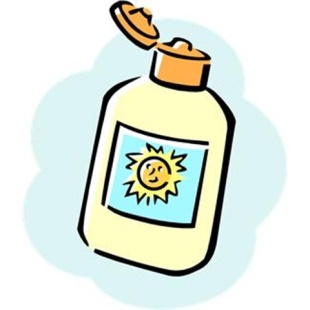 Sam Beacham is a second year summer camp employee. She is super excited to be able to spend her last summer before college working with the kids (mostly because she wants some of their sick drawings to decorate her dorm room with). Sam hopes that she'll be able to add to her extensive collection of beaded bracelets, as they are the only accessory she ever actually wears. She's looking forward to be able to work on her perfect beach body by pushing kids on the swings and doing sit-ups after being buried in pebbles and dirt. Her favorite activity is educating people about the dying honey bee populations, and she can't wait to spend another summer being called the "Queen Bee."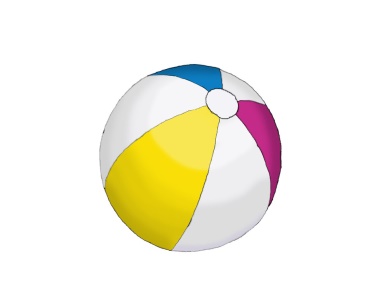 Delaney GagnonHi I'm Delaney Gagnon and this will be my third year at Parks and Rec. Come this fall I'll be a senior at Ledyard High School. I participate on my school soccer, basketball, and track team. I enjoy all sports and if I'm not playing for my school I participate on a travel soccer team. My favorite part of camp is all the field trips planned and I'm excited to start the summer!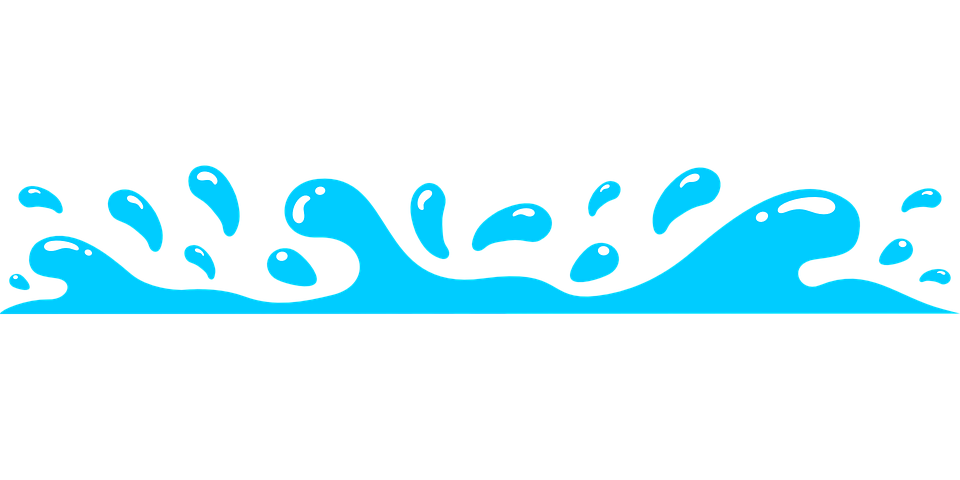 ColonelsMatt VanVolkenburgMy name is Matt Van Volkenburg (A.K.A. Cheeseburger). This May I graduated from Three Rivers Community College with an Associate Degree in Criminal Justice. In the fall I will be attending Central Connecticut State University, to continue toward a Bachelor degree in Criminal Justice. This will be my fifth year at Ledyard Parks and Rec (Greatest camp ever!). This summer I cannot wait for dodge ball and the awesome field trips that we have planned. My favorite food is Chicken Wings. When I’m not a camp you can find me fishing  for Largemouth bass. I’m amped to make this a summer to remember.  Jaime KelleyJaime Kelley is a paraprofessional for Ledyard Public Schools. She has worked in the preschool program at Gallup Hill School for the last five years. She also works with older kids in the after school program, Ledyard Learners at Gallup Hill School. This is Jaime's second year working with Parks and Rec, and is looking forward to a great summer. Jaime has loved sharks since childhood, and Shark Week is one of her favorite things about summer! Aaron BarinaHey it's Aaron, I'm balling out at parks and rec for the third time, moved up to 7 to 9 after 2 years of pre k because of my love for these kids! Can’t wait to spend all summer at the Colonels camp!Owen WheelerHi my name is Owen. When I'm not having fun as a Ledyard Parks & Rec camp counselor in the summer, you can find me at the beach soaking up the sun and building world-class sand castles. In the winter you can find hitting the ski slopes trying to be like Lindsey Vonn. Growing up I've played Baseball, Soccer, Football, Basketball, and Indoor Soccer, so I guess you can say I'm into sports. I have taken six years of the French Language so I can proudly say "Bonjour" and "Bienvenue" to all the kids joining us at the camp this year. I just graduated from Ledyard High School and will be attending Rhode Island College in the city of Providence, with a study in Business Management.
Carina WangCarina Wang is a rising senior at Ledyard High School. This is her first year as a counselor, but she volunteered the previous summer. She loves all things artsy— whether it's arts & crafts or chalk drawings on the pavement, but she enjoys games and activities too (even if she's the worst kickball player in the entire world). She's most excited about seeing the children; both meeting new ones and reacquainting herself with ones she had already met. Marie DiermanI have worked at Ledyard Parks and Rec for 2 years. I just recently graduated from Three Rivers Middle College and I plan to attend Husson University in Maine with a major of Sports Management. I played soccer at Ledyard High School this past Fall. This summer I am most excited to play games with the kids. One of my favorite things to do is to be outdoors whether it is playing a sport or hiking.Megan RosenHey y’all! I’m Megan Rosen and i’m a first time counselor for parks and rec. I loved volunteering here so much last year that I just had to come back! I am currently a senior at Ledyard High School and I am a prospective doctor. I am an enthusiast of all things sports (part of why I enjoy camp so much) and I can constantly be found playing four square with the kids. I look forward to seeing everyone again this summer and hope it’s one to remember. McKayla SchottHi! My name is McKayla and I chose to work for Ledyard Parks and Rec because I love working with kids. I am a junior at Southern New Hampshire University where I study to be an elementary and special education teacher. I have tons of experience working in that field! This is my first year working for Parks and Rec and I'm super excited to see what the summer has in store for us! I am most excited to come into work everyday knowing that all of us workers can put a smile on each and every child's face! Katherine HayesMy Names Katie and I love food, I race dirt bikes and love to travel with crazy adventures. Don't be afraid to talk to me about anything! I'm planning to do hair and become an interior designer/ design houses after I graduate. I love all animals and can't wait to make memories with all of you! Sabrina MitchellHello, I’m Sabrina. I attend Ledyard High School and love to play lacrosse. I also love getting to meet knew people, especially children. I am so excited to be working for Parks and Rec for the summer, and I can’t wait to see all the Colonels bright, smiling faces!Super ColonelsFrancesca FrancischelliThe names Fran, and summer camps my game. This will be my 4th year as a counselor and every year gets better. During my off season of camp. You can find me at UConn majoring in elementary education or coaching for the 13-16 softball league for parks and Rec. The kids are the reason why I work at summer camp, Every summer I try to make it memorable for all the campers. You can find me winning dodgeball, playing lava monster, making friendship bracelets, doing gimp with the kids, or chalk in the shade. Summer camp is just as much fun for the counselors as it is for the kids and is why I love spending my summer as their leader! Aaron NorciaGreetings! My name is Aaron, but my friends call me Aron for short. I enjoy long walks on the black top and basking in the sun on the dodgeball court at high noon. I LOVE all sorts of music, especially the smoothest of jazz. Why did the chicken cross the road? It's simple... to get to the other side. A fun fact about me, I have two cats whom I love and I am not a vegan. I go to Sacred Heart University, studying to become a Physical Therapist. I'm excited to be working at Ledyard Parks and Recreation for my fourth year. Looking forward to an excellent summer, filled with fun, joy, and sun burns that turn into exquisite tan lines! Super Colonels, prepare for a fun summer!Claudia JacksonMy name is Claudia Jackson and this is my third year working for Parks and Rec. I was a volunteer before that. I just graduated Ledyard High School and will be attending UCONN in the fall. Most people know me as the girl who pole vaults, but I love doing anything that seems adventurous. I'm excited to see all the new campers and returning ones. It's always great to see their enthusiasm for camp.Becca SchmahlHello! I'm Becca and this is my second year working with Parks and Rec. I go to Cornell University and am a cheerleader on their cheerleading squad. My favorite summer snack is watermelon. I am most excited for all the awesome field trips we have planned this summer! It's gonna be a great, fun-filled summer!
Wyatt BaggMy name is Wyatt Bagg but a lot of people call me "Dribble God" or "Notorious". I Grind Basketball every day. I was out for 2 Months earlier this year with a broken finger playing basketball and 1 week later I sprained my ankle playing basketball. I like the teams of New York for all sports but for basketball I like the Boston Celtics. This Is my 3rd year working at Parks and Rec and 2nd as a Counselor. After work I will be a Senior at Ledyard High School.Alexis BickhamMy name is Alexis Bickham and I am a sophomore at Southern Connecticut State University. My favorite color is blue and my favorite food is pizza. I love going to the beach and having fun! I am so excited to spend this summer at the Super Colonel’s camp!